PROGRAMME NATIONAL DE REFORME DE L’ADMINISTRATION PUBLIQUE « PNRA »REUNION DU GROUPE THEMATIQUE« APPUI A LA REFORME DE L’ADMINISTRATION PUBLIQUE »Termes de référencesCONTEXTE ET JUSTIFICATIONDes réflexions pour la conduite d'une réforme globale de l'administration publique ont été entreprises. La nécessité d'un programme global de réforme de l'administration publique s'est fait sentir pour la consolidation des actions menées et la planification d'une démarche pragmatique, progressive et cohérente menant au développement d'une administration publique plus performante et d'avantage orientée vers le service au citoyen.C'est ainsi que, le 25 avril 2012, le Conseil des Ministres a adopté le Programme National de Réforme de l'Administration Publique (PNRA) proposant 35 actions  pour l'amélioration de l'Etat. Il a ensuite été endossé par le Parlement en date du 12 octobre 2012.L'adoption a fait suite à une validation très large en date du 13 mars 2012 par des représentants du Gouvernement, des Partenaires Sociaux et les représentants des Partenaires Techniques et Financiers.En l’adoptant, le Gouvernement s’inscrivait parfaitement dans la logique des autres outils programmatiques dont la vision 2025, le CSLP II et la Stratégie Nationale de Bonne Gouvernance et de Lutte contre la Corruption.Le PNRA est articulé autour de quatre (4 ) axes d’intervention , à savoir :1. Renforcer la capacité de direction et de conception du Gouvernement;2. Restaurer les principes de gestion des agents publics autour des valeurs d’équité,de transparence et de performance;3. Mettre la performance de l’administration au service des citoyens4. Créer les conditions de développement des Technologies de l’Information et de laCommunication dans l’administration.Parmi les 35 actions que propose le PNRA, les actions suivantes ont été identifiées comme priorités des priorités :Renforcer la coordination du travail gouvernemental;Poser les principes et les mécanismes du rétablissement de l’équité salarialePoser le premières bases d’une stratégie de gestion des effectifsSe doter d’une politique et des outils de gestion des performances dans le secteur publicExpérimenter et généraliser le Guichet Unique Provincial de formalitésDévelopper et améliorer les TIC au sein de l'administration.Les actions proposées par le PNRA touchent tant le fonctionnement de l’Administration Publique que sa structure, la gestion et la rémunération des agents de l’État, le service au citoyen et la modernisation des outils.L’impact des actions du PNRA sur le fonctionnement de toute l’administration publique et partant de la nation entière rend nécessaire l’organisation d’une réunion pour partager avec  les différents partenaires dont les Partenaires Techniques et Financiers (PTF) l’état d’avancement de sa mise en œuvre et  se convenir sur les orientations à prendre  pour les actions futures. C'est en outre une occasion d'échanger sur la disponibilité des uns et des autres à financer les actions qui y sont prévues. D'où donc, l'organisation d'un Groupe Thématique "Appui à la reforme de l'Administration Publique" s'avère plus que nécessaire et urgente en ce moment où la première phase de mise en œuvre du PNRA s'est achevée et que l'on en entame la seconde phase.II. OBJECTIFS ET RESULTATS ATTENDUS L’objectif principal de la réunion et de tenir infrmé les partenaires du pays de l’évolution de la mise œuvre  du PNRA et des perspectuives pour les trois prochaines années.Les réaultats attendus sont :Le bilan de la mise en œuvre du PNRA est partagéeUne note sur les perspective de la réforme pour les trois prochaines années et partagéesUn état des besoin financier de la réforme pour les trois prochaine années est présentéeIII. ORGANISATION La réunion se tiendra le…....avril 2017 à 9h dans la salle de réunion de…… .Liste des personnalités à inviter      A. LISTE  PTFLe Représentant Résident du PNUDLe Directeur -Pays du PNUD;L’Ambassadeur du Royaume de Belgique au Burundi ;Un représentant de l'Ambassade de la République Populaire de Chine au Burundi ;Un représentant de l'Ambassade de l’Afrique du Sud au Burundi ;Un représentant de l'Ambassade de la France au Burundi ;Un représentant de l'Ambassade de  l’Allemagne au Burundi ;Un représentant de l'Ambassade de la Hollande au Burundi ; Le Représentant  Résident de la BAD au Burundi ;Le Représentant  Résident du Fonds Monétaire International ;Le Représentant  Résident  de la Banque Mondiale ;Le Délégué de l’Union Européenne ;Un représentant de l'Ambassade de la République Arabe d’Egypte au Burundi ; Le Rerésentant de l’Ambassade de Corée du Sud auprès du BurundiUn représentant de l'Ambassade de la Hollande au Burundi ; Le Représentant de USAID ;Un Représentant de CELON ;ONUFE MMESLe CTP/PNRA     B. LISTE DES REPRESENTANTS DU GOUVERNEMENTMinistre des Relations Extérieures et de la Coopération InternationaleMinistre de la Fonction Publique, du Travail et de l'EmploiAssistant du Ministre /MFPTEDirectrice Nationale du PNRA ;Secrétaire Exécutif Permanent du SERAP  ;Directeur Général de la Fonction Publique ;Un représentant de la Présidence de la RépubliqueUn représentant de la Première Vice-Présidence de la République ;Un représentant de la Deuxième Vice-Presidence de la République;Le porte-parole du Ministère de la Fonction Publique, du Travail et de L’Emploi.N.B. Les frais d’organisation de la réunion sont pris en charge par le PNUD dans le cadre du Prjet d’appuibà la mise en œuvre du PNRAIV.	ASPECTS LOGISTIQUESLa participation est estimée à 37 ? personnes.Les besoins logistiques comprennent :La location d’une salle climatisée  avec sonorisation ;1 pause santé ;1 repas de midi ;2 bouteilles d’eau par participant ;des blocs- notes ;des stylos ;des frais de déplacement pour les participants représentants du Gouvernements;V. PROGRAMME DES ACTIVITESREPUBLIQUE DU BURUNDIMINISTERE DE LA FONCTION PUBLIQUE, DU TRAVAIL ET DE L’EMPLOI 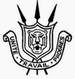 PROGRAMME DES NATIONS UNIES POUR LE DEVELOPPEMENT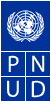 DEAACTIVITERESPONSABLE08h3009h00Arrivée et installation des invitésSERAP09h0009h05Présentation du Programme de la journéeModérateur9h059H15Allocuation intrductive par le Minisre des Affaires Etrangères ?9H159H30Allocution du Représentant Résident du PNUD ou de la DIrectruce Pays du PNUD09h3009H45Discours d’ouverture des travaux / Par Son Excellence Monsieur le Ministre de la Fonction Publique, du Travail et l’EmploiCabinet du Ministre09h4510h30Présentation de l’état d’avancement du PNRA et des perspectives-SP-SEP/ SERAPCTP/PNRA10h3011H00Pause santéLogistique11h0012h30Trous de tables des participants – partenaires techniques et fianciersModérateur12h3013h30Pause déjeuner et fin de la journéeLogistique13H30 14H00Présentation du rapport et des recommendationsSP/SERAP/CTP